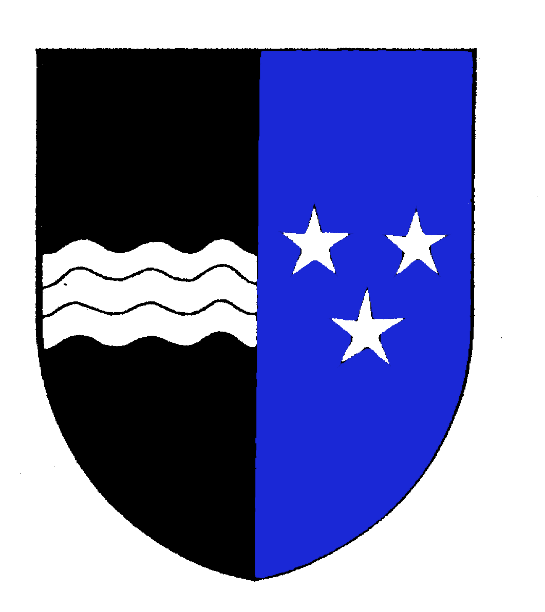 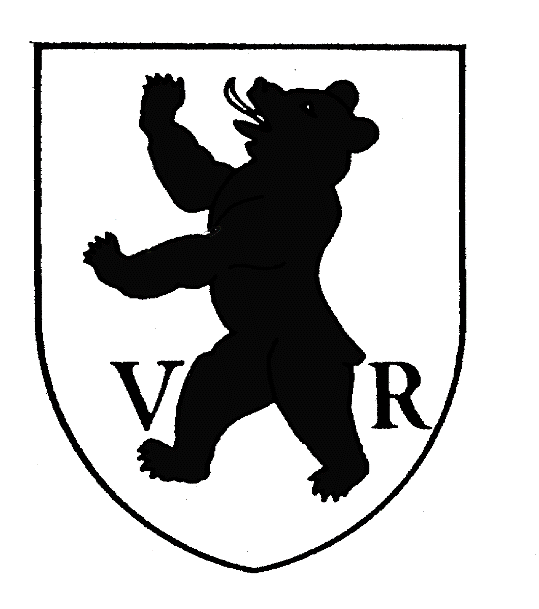 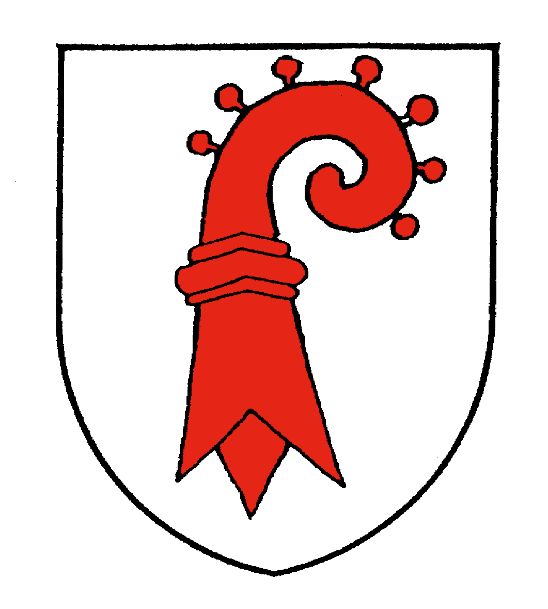 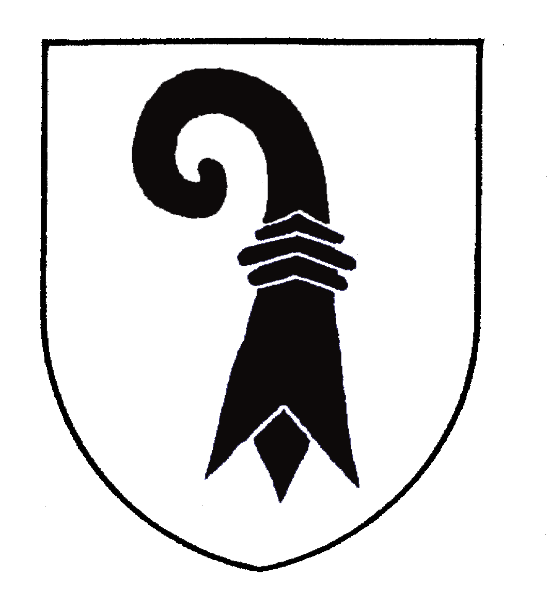 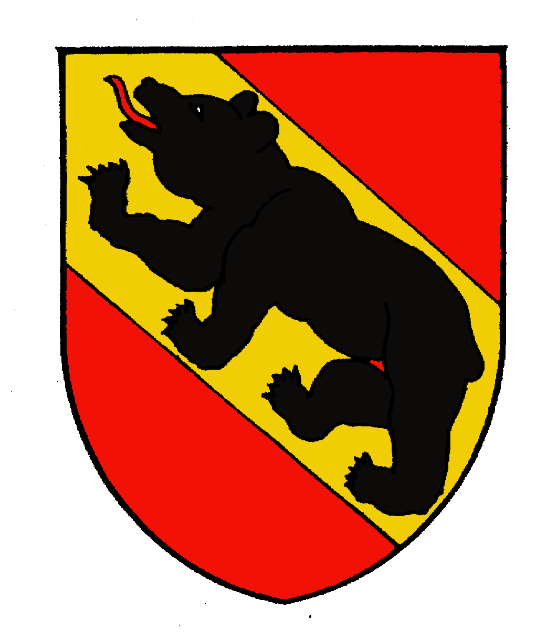 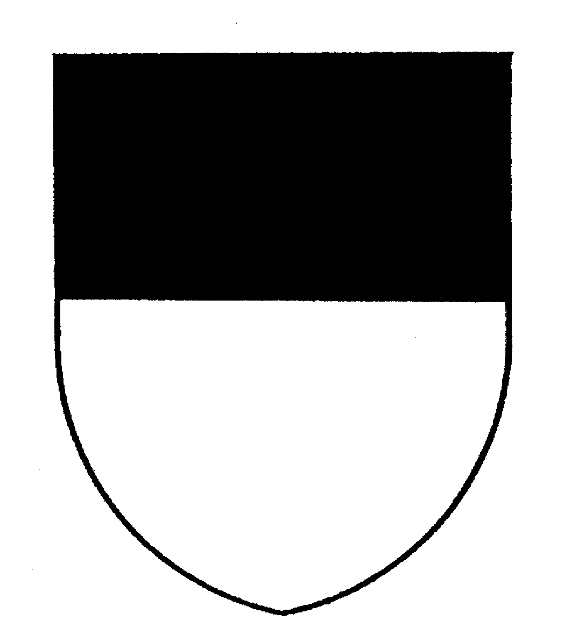 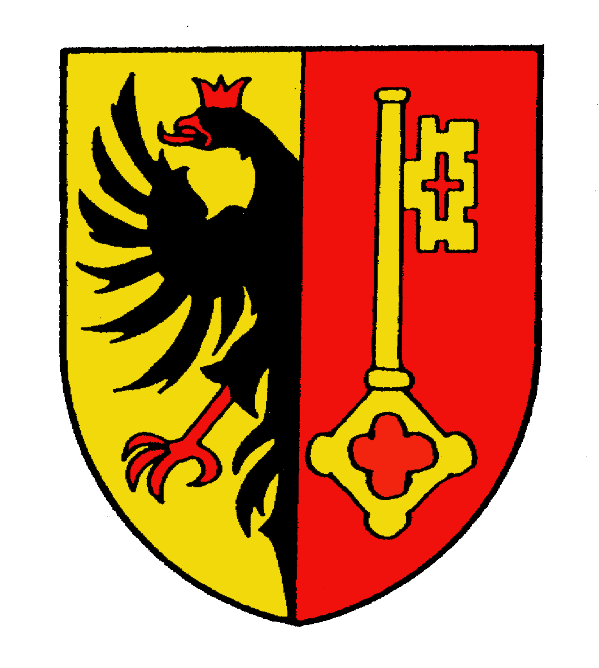 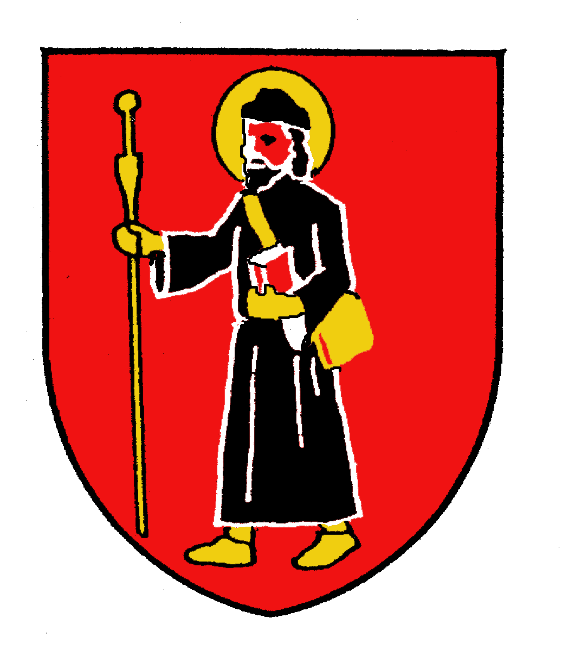 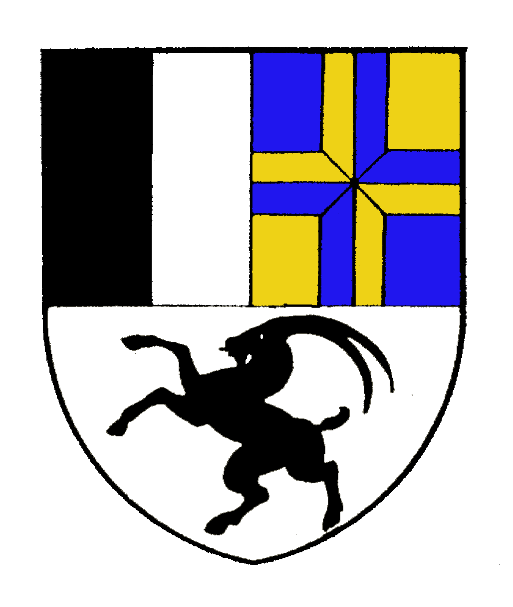 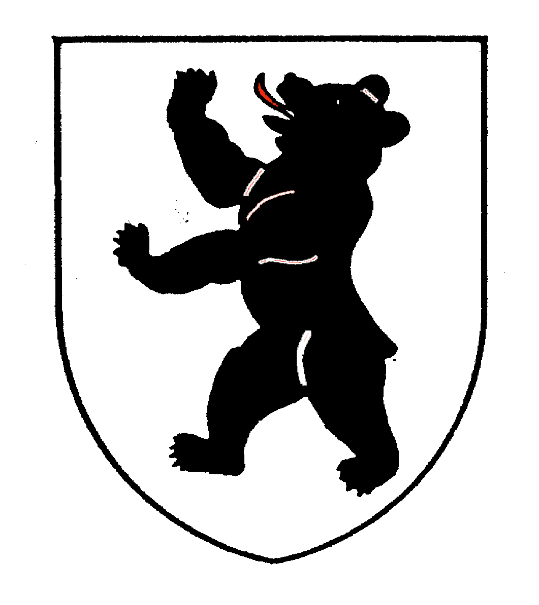 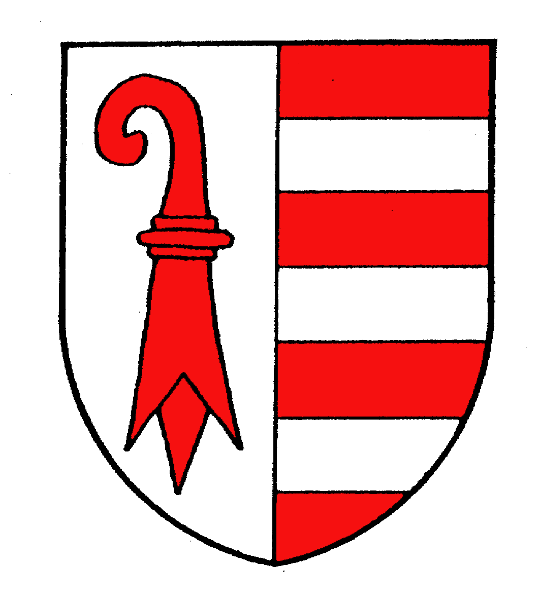 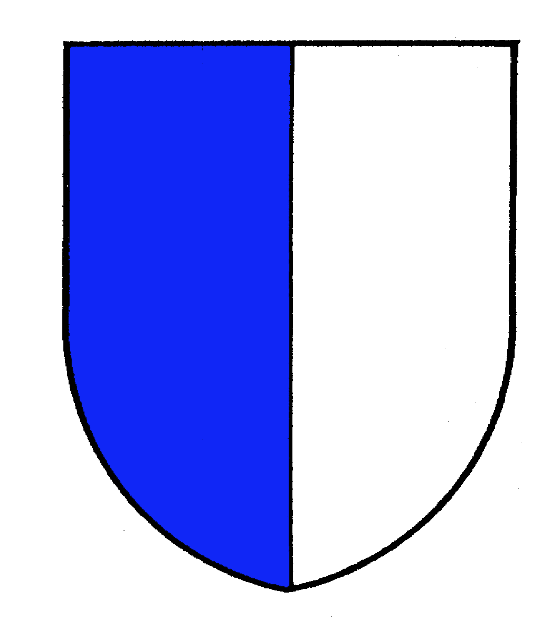 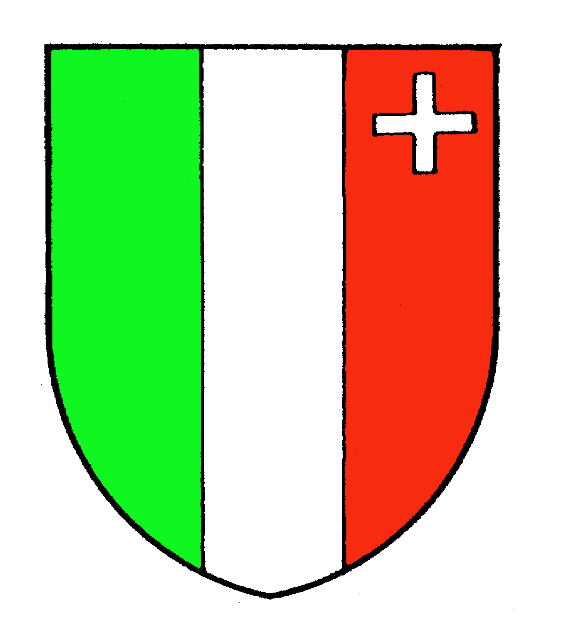 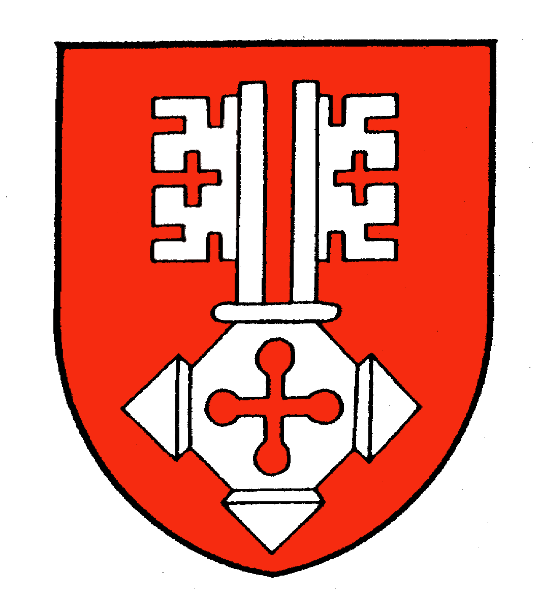 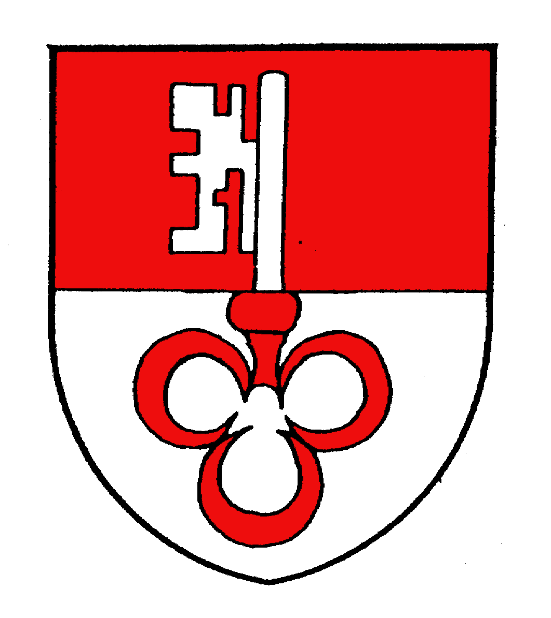 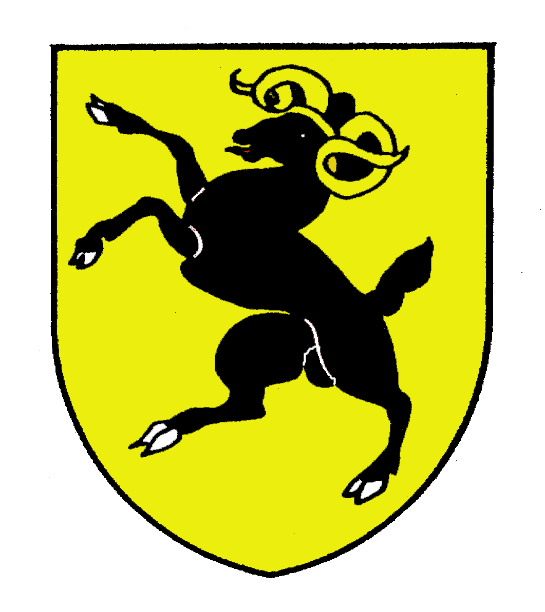 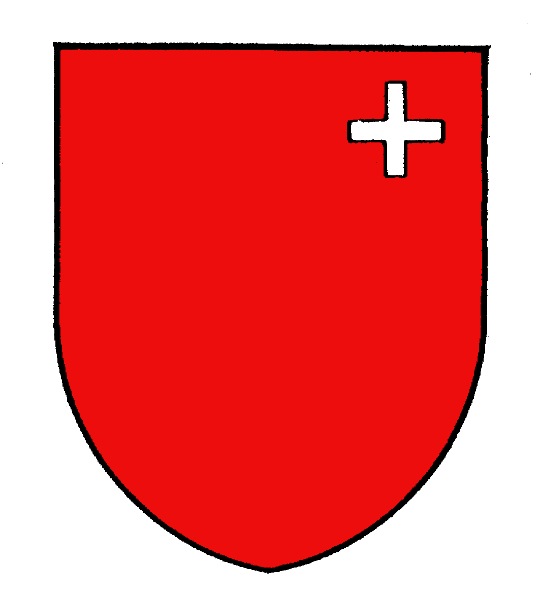 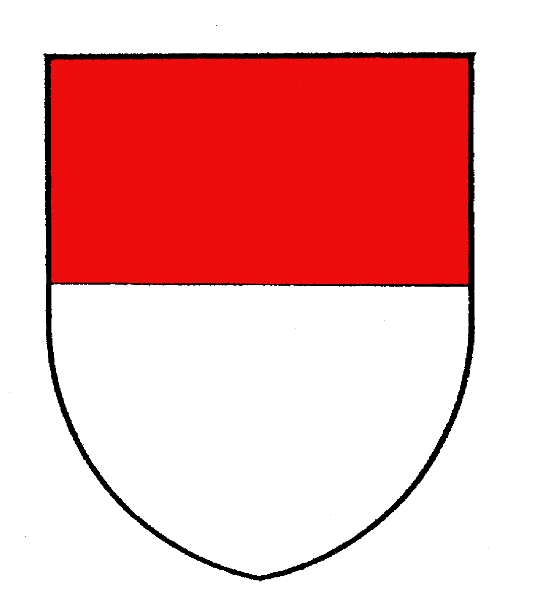 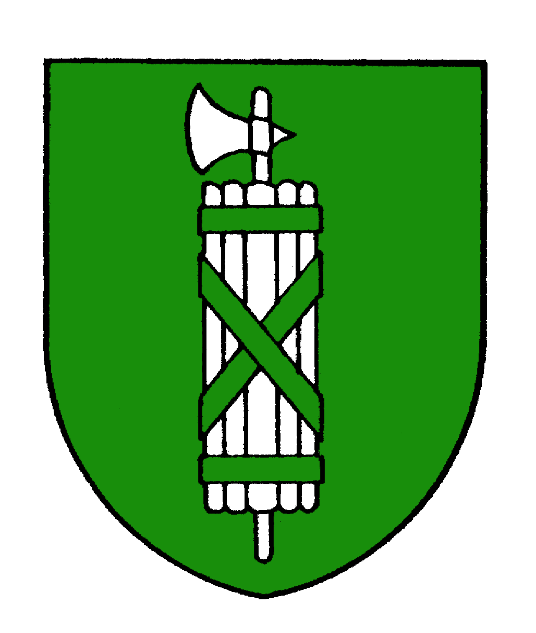 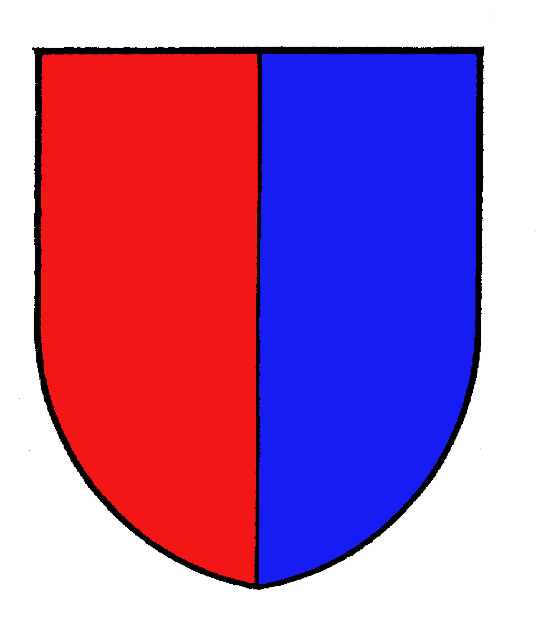 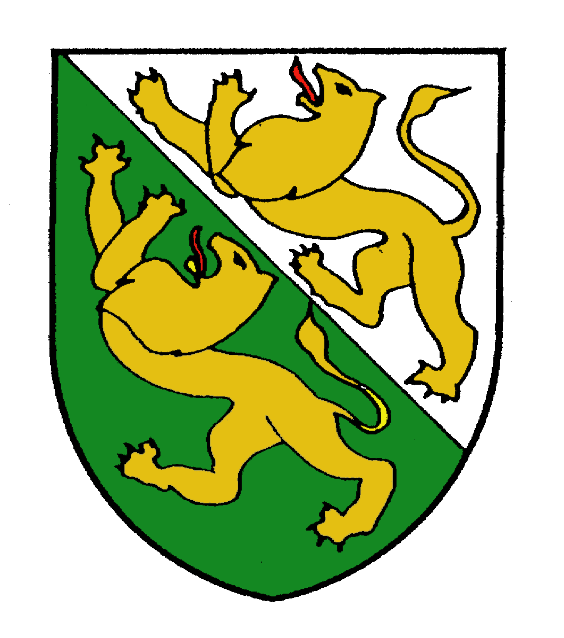 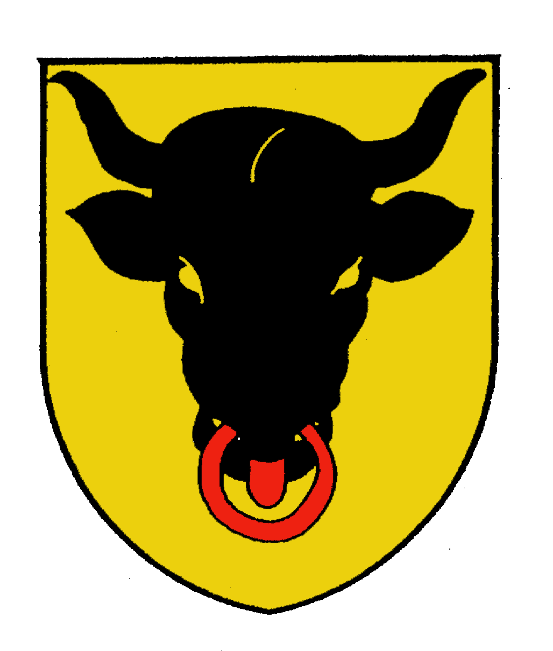 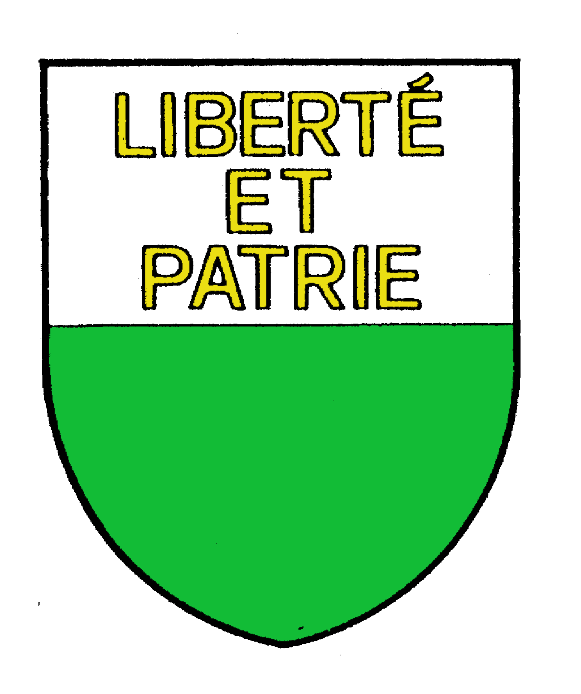 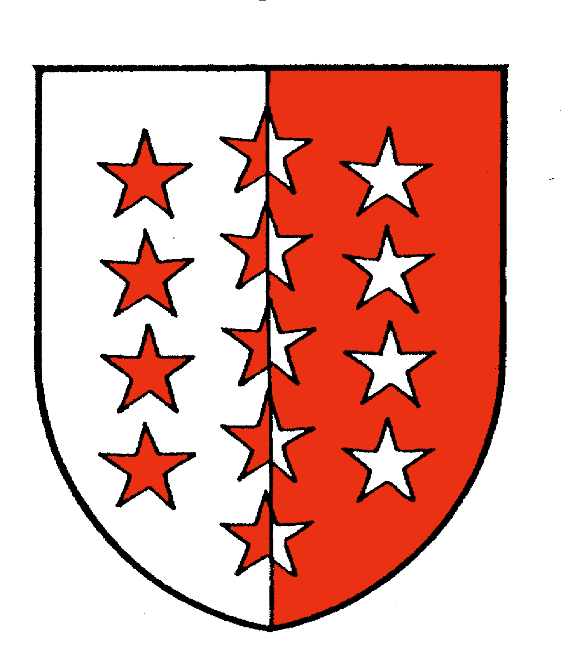 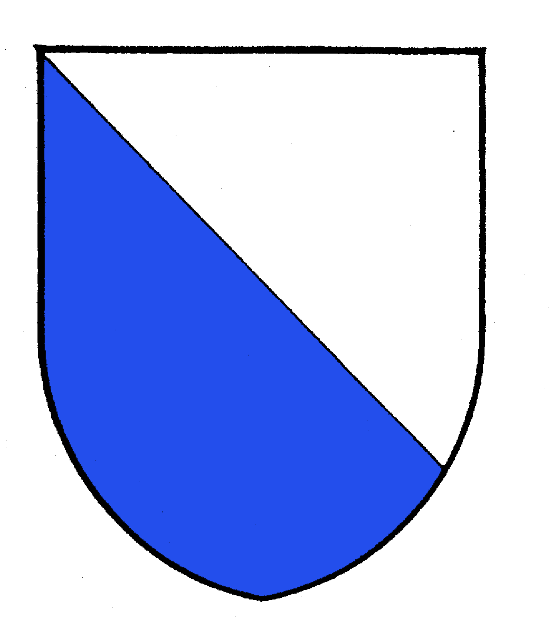 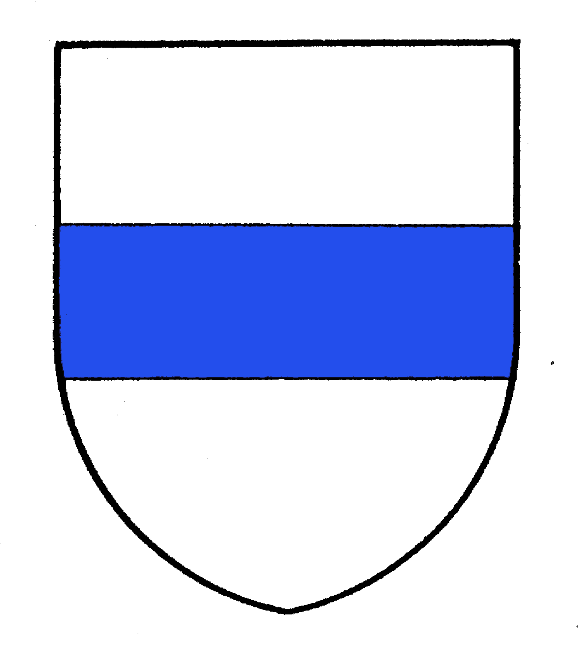 Basel-StadtBasel-LandschaftAppenzellAusserrhodenAargauGlarusGenfGenèveFreiburgFribourgBernTessinTicinoSt.GallenSolothurnSchwyzWallisValaisWaadtVaudUriThurgauLuzernJuraAppenzellInnerrhodenGraubündenSchaffhausenObwaldenNidwaldenNeunburgNeuchâtelZugZürichZürichZug